Какими документами регламентируется приём в первый класс?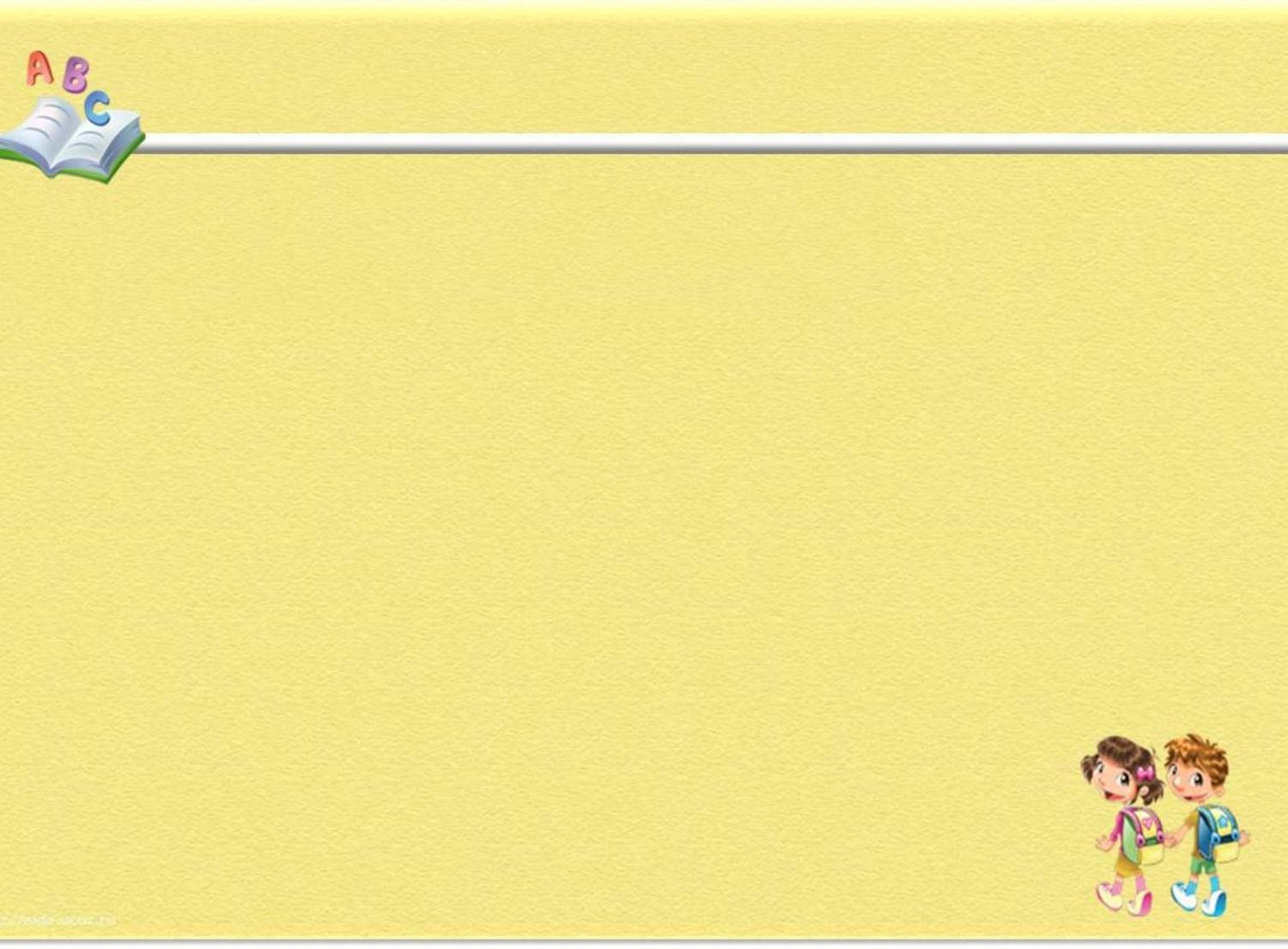 -Конституция Российской Федерации от 12.12.1993 г. (с изменением, одобренными в ходе общероссийского голосования 1 июля 2020 года);-Федеральные законы:от 29.12.2012 г. № 273-ФЗ «Об образовании в Российской Федерации»;от 31.05.2002 г. № 62 - ФЗ «О гражданстве в Российской Федерации»;от 25.07.2002 г. №115 - ФЗ «О правовом положении иностранных граждан в Российской Федерации»;-Приказ Министерства образования и науки Российской Федерации от 02.09.2020 №458	"Об утверждении Порядка приёма на обучение по образовательным программам начального общего, основного общего и среднего общего образования» (с изменениями от 8 октября 2021 г. № 707, от 30 августа 2022 г. №784);- Постановление администрации Азовского района от 06.10.2022  г.  № 804 «Об утверждении административного регламента предоставления муниципальной услуги  «Прием заявлений о зачислении в муниципальные образовательные организации субъектов Российской Федерации , реализующие программы общего образования на территории Азовского района»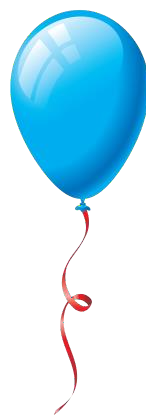 -	Положение о правилах приёма, перевода и отчисления учащихся МБОУ Обуховской СОШ Азовского района.На обучение по каким программам принимаются дети в первый класс?Основная общеобразовательная программа начального общего образования (ООП НОО)федеральный государственный образовательный стандарт начального общего образования (утв. 31.05.2021 г.№286)федеральная образовательная программа начального общего образования(утв.16.11.2022 г. №992)срок освоения не более 4-х летАдаптированные основные общеобразовательные программы начального общего образования для обучающихся с ограниченными возможностями здоровья (АООП НОО)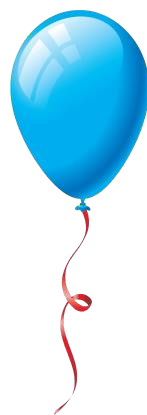 -федеральный государственный образовательный стандарт начального общего образования для детей с ограниченными возможностями здоровья (утв. 19.12.2014 г.№1598)срок освоения 4-5 лет (в зависимости от варианта)зачисление на АООП НОО обучающихся с ОВЗ с согласия родителей и на основании заключения ПМПКАДМИНИСТРАЦИЯ АЗОВСКОГО РАЙОНА ПОСТАНОВЛЕНИЕ 06.03.2015 г. № 216  «О закреплении территорий за общеобразовательными учреждениями»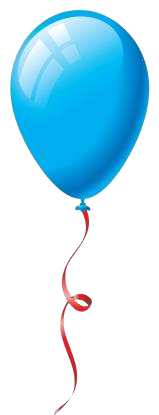 С какого возраста принимаются дети в первый класс?на 1 сентября 2023 года 6 лет 6 месяцев, но не позже 8 летв более раннем или в более позднем возрасте по разрешению психолого-медико-педагогической комиссии В приёме в МБОУ Обуховскую СОШ Азовского района  может быть отказано только      по причине отсутствия свободных мест(п.15. Порядка приёма граждан на обучение по образовательным программам начального общего, основного общего и среднего общего образования, утв. приказом Министерства просвещения РФ от 02.09.2020 г. №458)Какие льготные категории учитываются при приёме в школу?В первоочередном порядке:дети военнослужащих,дети сотрудников полиции,дети сотрудников МЧС,- а также, дети, которые попадают под действие закона о социальныхгарантиях (ФЗ от 30.12.2012 № 283-ФЗ «О социальных гарантияхсотрудникам некоторых федеральных органов исполнительной власти и внесении изменений в отдельные законодательные акты Российской Федерации»)Право преимущественного приёма в школу:-полнородные и неполнородные братья и сестры (ФЗ от 2.07.2021 г.№310-ФЗ), в том числе дети, находящиеся под опекой илипопечительством, усыновлённые (удочерённые), в т.ч. из приёмнойсемьи (ФЗ от 21.11.2022 г.№456-ФЗ)Какие сроки приёма документов в первый класс?не позднее 1 апреля 2023 г. по 30 июня 2023 г. для детей, проживающих на закрепленной территории, а также для детей, имеющих право первоочередного и преимущественного приёма в образовательные организации;с 6 июля 2023 г. для детей, не проживающих на закрепленной территории на свободные места*, но не позднее 5 сентября 2023 г.*информация о количестве свободных мест в первыхклассах размещается на сайте ОО после 3 июля 2023 годаКто подаёт документы в первый класс?родители;законные представители ребенка (документ об установлении опеки над ребенком);другие родственники ребёнка при наличии нотариально оформленной доверенности.В каком случае могут отказать в приёме документов?в школе нет свободных мест;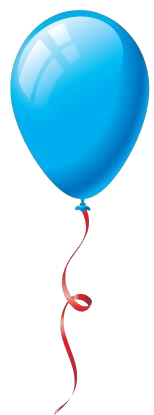 представлен неполный пакет документов;представленные документы утратили силу;ошибки в документах и др.Как подать документы в школу?Через портал ГосуслугиЧерез региональный портал ГосуслугТакже можно подать документы:Лично в школе в приёмной комиссии в соответствии с графиком работыПо почте заказным письмом с уведомлением о врученииДокументы в первый класс подаются ОДНИМ изперечисленных способовКак подать документы в школу?ВАЖНО!податель заявления в первый класс должен быть обязательно зарегистрирован на портале госуслуг;один ребенок может быть зарегистрирован только в одну школу;при подаче заявления о приёме на обучение в электронной форме посредством ЕПГУ родители предоставляют в школу только копии или оригиналы документов, подтверждающих первоочередное или преимущественное право приёма на обучение.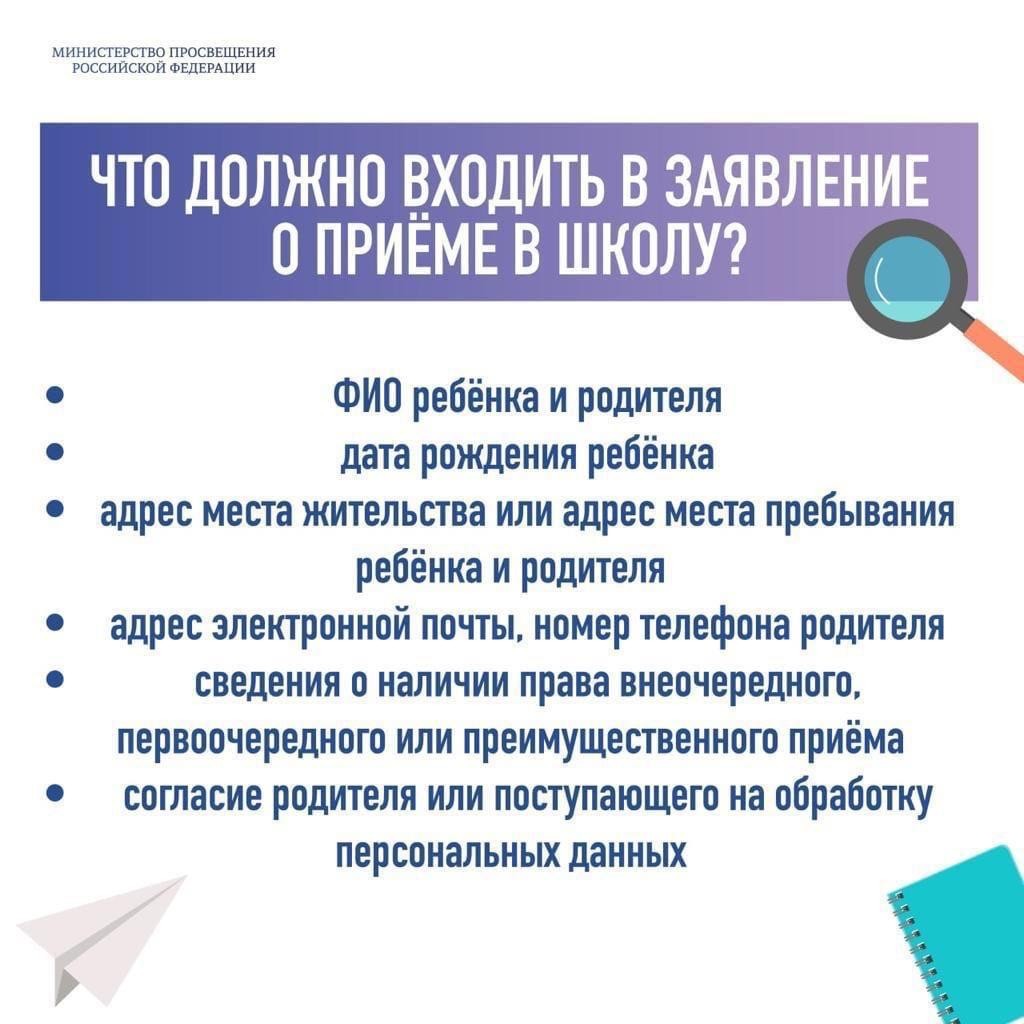 Какие документы необходимы для поступления в первый класс?Оригинал и ксерокопия паспорта родителя (законного представителя) ребёнка;Оригинал и ксерокопия свидетельства о рождении ребёнка;Оригинал и ксерокопия свидетельства о регистрации ребёнка по месту жительства (форма№8)или свидетельство о регистрации ребёнка по месту пребывания (форма №3)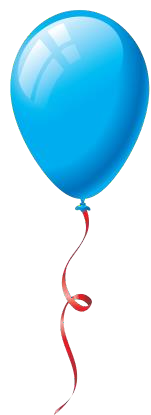 Какие документы необходимы для поступления в первый класс?Иностранные граждане или лица без гражданства, дополнительно предъявляют документ, подтверждающий право ребёнка на пребывание в Российской Федерации.Оригинал и копию свидетельства о рождении полнородных брата и (или)сестры (в случае использования права преимущественного приёма).Оригинал и копию документа, подтверждающего установление опеки или попечительства (при необходимости).Оригинал и копию документа, подтверждающих право первоочередного приёма на обучение (справка с места работы одного из родителей).На детей, не достигших на 1 сентября календарного года, возраста 6 лет 6 месяцев или достигших возраста 8 лет, предоставляется разрешение комиссии департамента образования.Для зачисления детей с ОВЗ для получения образования по адаптированным образовательным программам родители предоставляют заключение ПМПК (при необходимости)Родители (законные представители) детей имеют право по своему усмотрению предоставлять другие документы.График работы приёмной комиссиис 3 апреля по 28 апреля 2023 годаПо каким учебно-методическимкомплектам будут учиться первоклассники?«Школа России»приказ Министерства просвещения РФ от 21.09.2022 года№858 «Об утверждении федерального перечня учебников, допущенных к использованию при реализации имеющихгосударственную аккредитацию образовательных программ начального общего, основного общего, среднего общегообразования организациями, осуществляющимиобразовательную деятельность и установления предельногосрока использования исключенных учебников»Елизаветинское сельское поселение: х. Обуховка х. Дугино х. Казачий ЕрикДень неделиВремя работыОбращаться в кабинет №7ПонедельникСреда09.00-13.00Пятницак  заместителюдиректора по УВРВторникСредаЧетверг14.00-16.00директора по УВРСухаревой Наталье ДмитриевнеПятница12.00-16.00